Rysunek nr 17Biurko jednoszafkowe 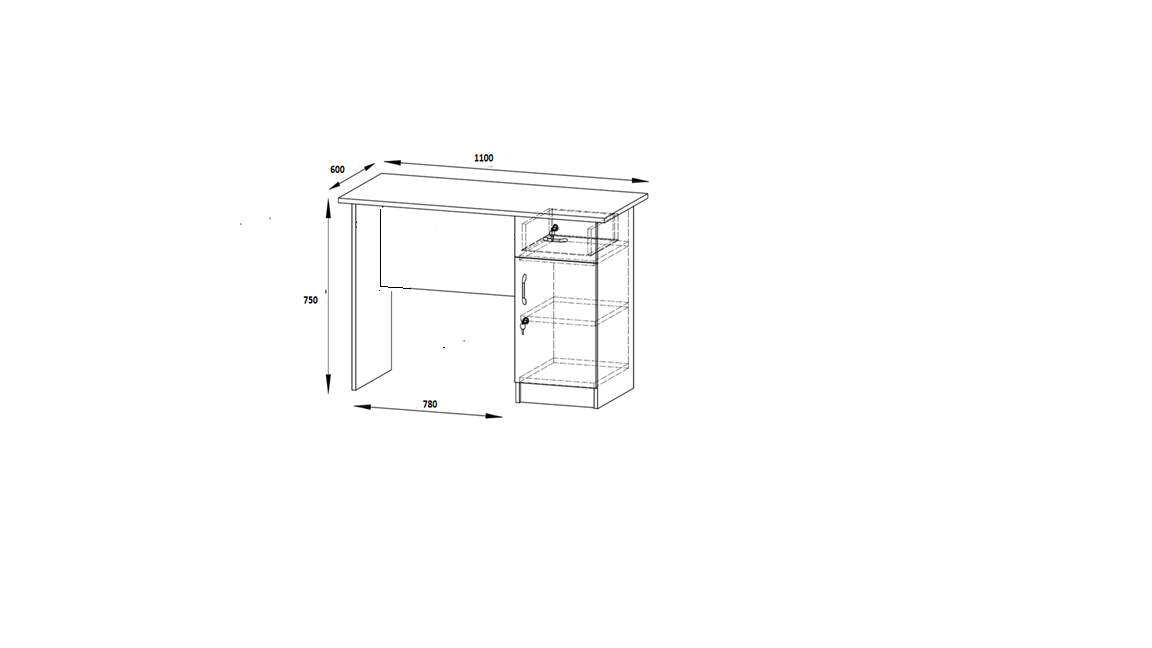 